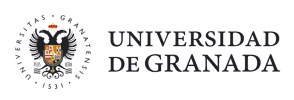 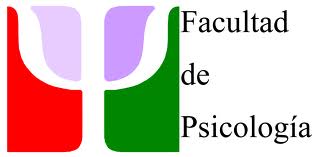 CUADERNO PARA EL SEGUIMIENTO Y LA EVALUACIÓN DE LOS TRABAJOS FIN DE GRADONombre y Apellidos del alumno/a: _____________________________________________Nombre y Apellidos del tutor/a: _______________________________________________Trayectoria a la que está adscrito el TFG: ______________________________________Aprobación del comité de éticaSi el TFG propuesto requiere la recogida de datos por parte del alumno/a, el tutor/a declara mediante el presente anexo que cuenta con los permisos necesarios (del centro y del comité de ética pertinente) para realizar el estudio.Firma	del tutor/a		FechaEntregar en la Secretaría de la Facultad de Psicología (A.A. de la Coordinadora del Grado de Psicología)SEGUMIENTO DE LAS TUTORÍAS1. Asistencia y motivación: Puntuación = 0. El alumno/a no ha contactado con el tutor/a en la forma y fecha previstas. No acude con regularidad a las citas a las que es convocado/a. Puntuación = 10. El alumno/a ha contactado con el tutor/a en la forma y fecha previstas. Acude con regularidad a las citas a las que es convocado/a y se esfuerza en seguir todos los consejos, sugerencias e instrucciones recibidas del tutor/a. 2. Comprensión del tema propuestoPuntuación = 0. El alumno/a no comprende el marco teórico en el que se encuadra su TFG. No comprende los aspectos teóricos o metodológicos básicos.  Puntuación = 10. El alumno/a comprende el marco teórico en el que se encuadra su TFG. Comprende bien los aspectos teóricos más relevantes y la metodología a seguir. 3. Desarrollo del TFGPuntuación = 0. El alumno/a no está alcanzando los objetivos propuestos o lo hace a un ritmo excesivamente lento.  Puntuación = 10. El alumno/a está alcanzando los objetivos propuestos dentro del tiempo establecido.  Esta plantilla debe rellenarse para la evaluación final del alumno/aPLANTILLAS DE EVALUACIÓN DEL TUTOR/AHay dos grupos de escalas para la evaluación:Habilidades prerrequisitas: requieren una puntuación mínima, sin la cual el TFG no puede llegar al aprobado. La puntuación en estas escalas supondría un 30% de la nota asignada por el tutor/a. Calidad del trabajo: La puntuación en estas escalas supondría un 70% de la nota asignada por el tutor/a. Todas las escalas van desde 0 hasta 10 puntos. Los valores extremos y, a menudo, varios de los valores internos, van acompañados de rúbricas (descripciones de la ejecución que corresponden a ese valor en la escala). Las rúbricas indican, pues, qué significado tiene cada puntuación. Es importante ajustarse a ellas cuando se usan las escalas para evaluar el TFG presentado.INFORME FINAL DEL TUTOR/A1) ESCALAS PRERREQUISITAS: El alumno ha superado los valores mínimos establecidos en todas y cada una de las escalas de habilidades prerrequisitas (rodear con un círculo la opción correcta): 	SÍ	NOPUNTUACIÓN FINAL PROMEDIO (0-10): _________2) ESCALAS DE CALIDAD DEL TRABAJO: PUNTUACIÓN FINAL PROMEDIO (0-10): _________3) EVALUACIÓN GLOBAL DEL TUTOR/ANOTAL GLOBAL DEL TUTOR/A (0-10): __________[Se calcula según la siguiente fórmula: (nota en punto 1 * 3)/10 + (nota en punto 2 * 7)/10]5) Si la puntuación total del alumno en el punto 3 es mayor o igual a 9, el tutor/a propone este trabajo como candidato a la Matrícula de Honor (marcar lo que proceda): 	SI	NOObservaciones adicionales:Fecha y FirmaLos datos personales recogidos serán incorporados y tratados en el fichero alumnos/as, cuya finalidad es el almacenamiento de datos personales, académicos y administrativos de los alumnos de la Universidad de Granada para la gestión de sus expedientes, con las cesiones previstas legalmente. El órgano responsable del fichero es la Secretaría General de la Universidad de Granada, y la dirección donde la persona interesada podrá ejercer los derechos de acceso, rectificación, cancelación y oposición es “Secretaría General de la Universidad de Granada. Avda. del Hospicio s/n, Hospital Real, 18071, Granada”. De todo lo cual se informa en cumplimiento del artículo 5 de la ley orgánica 15/1999, de 13 de diciembre, de Protección de Datos de carácter personal.Tutoría nº 1Tutoría nº 2Tutoría nº 3Tutoría nº 4Tutoría nº 5Tutoría nº 6Tutoría nº 7Tutoría nº 8Tutoría nº 9Tutoría nº 10FechaMarcar con una XSe han establecido los objetivos y características generales del TFG.Se ha ayudado/apoyado en la búsqueda bibliográfica.Se han analizado e interpretado los datos.Se ha trabajado en la integración de conocimientos y discusión de datos.Se han resuelto dudas planteadas por el alumno/a.Se ha trabajado en la corrección del texto.Puntuar de 0 a 10Asistencia y motivación1Comprensión del tema propuesto2Desarrollo del TFG3HABILIDADES PRERREQUISITAS PARA PRESENTAR EL TFGHABILIDADES PRERREQUISITAS PARA PRESENTAR EL TFGHABILIDADES PRERREQUISITAS PARA PRESENTAR EL TFGHABILIDADES PRERREQUISITAS PARA PRESENTAR EL TFGHABILIDADES PRERREQUISITAS PARA PRESENTAR EL TFGEstas escalas evalúan habilidades prerrequisitas y requieren alcanzar un valor mínimo, sin el cual el TFG no puede llegar al aprobado. Si la puntuación en cualquiera de estos tres ítems es menor que el valor mínimo indicado, el TFG se considerará no apto. Estas escalas evalúan habilidades prerrequisitas y requieren alcanzar un valor mínimo, sin el cual el TFG no puede llegar al aprobado. Si la puntuación en cualquiera de estos tres ítems es menor que el valor mínimo indicado, el TFG se considerará no apto. Estas escalas evalúan habilidades prerrequisitas y requieren alcanzar un valor mínimo, sin el cual el TFG no puede llegar al aprobado. Si la puntuación en cualquiera de estos tres ítems es menor que el valor mínimo indicado, el TFG se considerará no apto. Estas escalas evalúan habilidades prerrequisitas y requieren alcanzar un valor mínimo, sin el cual el TFG no puede llegar al aprobado. Si la puntuación en cualquiera de estos tres ítems es menor que el valor mínimo indicado, el TFG se considerará no apto. Estas escalas evalúan habilidades prerrequisitas y requieren alcanzar un valor mínimo, sin el cual el TFG no puede llegar al aprobado. Si la puntuación en cualquiera de estos tres ítems es menor que el valor mínimo indicado, el TFG se considerará no apto. Si se alcanzan los valores mínimos en cada escala, la puntuación se promedia. La nota máxima obtenible es un 30% de la nota final asignada por el tutor/a.Si se alcanzan los valores mínimos en cada escala, la puntuación se promedia. La nota máxima obtenible es un 30% de la nota final asignada por el tutor/a.Si se alcanzan los valores mínimos en cada escala, la puntuación se promedia. La nota máxima obtenible es un 30% de la nota final asignada por el tutor/a.Si se alcanzan los valores mínimos en cada escala, la puntuación se promedia. La nota máxima obtenible es un 30% de la nota final asignada por el tutor/a.Si se alcanzan los valores mínimos en cada escala, la puntuación se promedia. La nota máxima obtenible es un 30% de la nota final asignada por el tutor/a.Originalidad y plagio:Originalidad y plagio:PUNTUACION (0-10)Puntuación <1, TFG no apto.Informe sobre los datos de plagio suministrado por el programa “Turnitin”Informe sobre los datos de plagio suministrado por el programa “Turnitin”Informe sobre los datos de plagio suministrado por el programa “Turnitin”Informe sobre los datos de plagio suministrado por el programa “Turnitin”Informe sobre los datos de plagio suministrado por el programa “Turnitin”Ortografía y sintaxis.Ortografía y sintaxis.PUNTUACION (0-10)Puntuación <2, TFG no apto.PUNTUACION (0-10)Puntuación <2, TFG no apto.Formato general del documento.Formato general del documento.PUNTUACION (0-10)Puntuación <2, TFG no apto.PUNTUACION (0-10)Puntuación <2, TFG no apto.Esfuerzo y motivación.Esfuerzo y motivación.PUNTUACION (0-10)Puntuación <2, TFG no apto.PUNTUACION (0-10)Puntuación <2, TFG no apto.CALIDAD DEL TRABAJO	CALIDAD DEL TRABAJO	CALIDAD DEL TRABAJO	Estas escalas no requieren un valor mínimo. La nota máxima obtenible es un 70% de la nota final otorgada por el tutor/a.Estas escalas no requieren un valor mínimo. La nota máxima obtenible es un 70% de la nota final otorgada por el tutor/a.Estas escalas no requieren un valor mínimo. La nota máxima obtenible es un 70% de la nota final otorgada por el tutor/a.Comprensión del tema propuesto para el TFG.PUNTUACION (0-10)Solidez del argumento.PUNTUACION (0-10)Claridad de la estructura del argumento.PUNTUACION (0-10)Calidad de la revisión e integración de conocimientos.PUNTUACION (0-10)Sólo para TFGs que impliquen el análisis de datos (reales o simulados): Análisis y discusión de los datos.PUNTUACION (0-10)Sólo para TFGs de aplicación de conocimientos a casos prácticos (p.ej., casos clínicos, programas de intervención, etc.): Capacidad de aplicar conocimientos a la práctica.PUNTUACION (0-10)